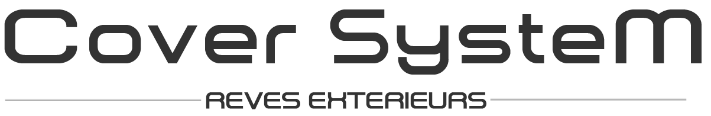 MODÈLES DE PISCINES 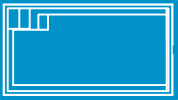 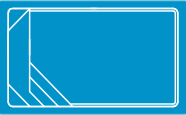 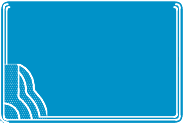 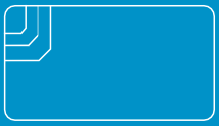 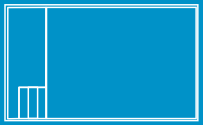 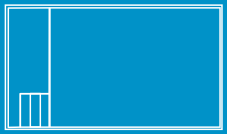 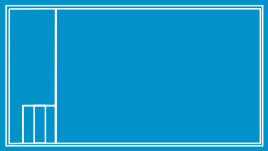 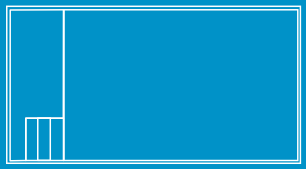 CANDICE4.44 x 2.25 x 1.40M INT.ZELIE4.20 x 2.40 x 1.45M INT.JADE 464.60 x 3.00 x 1.50M INT.JADE 555.50 x 2.50 x 1.20/1.50M INT.JOSEFINE 505.00 x 3.00 x 1.50M INT.JOSEFINE 575.75 x 3.00 x 1.50M INT.JOSEFINE 676.75 x 3.40 x 1.50M INT.JOSEFINE 777.75 x 3.40 x 1.50M INT.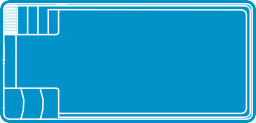 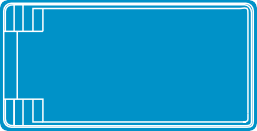 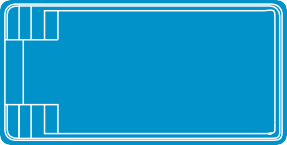 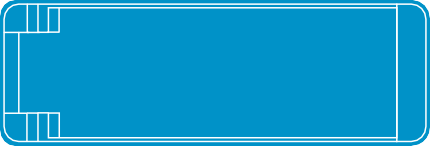 LEONIE 656.50 x 3.00 x 1.50M INT.JULIE 606.00 x 3.00 x 1.50M INT.JULIE 727.25 x 3.40 x 1.50M INT.JULIE 11010.90 x 3.50 x 1.50M INT.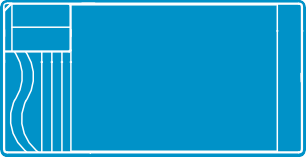 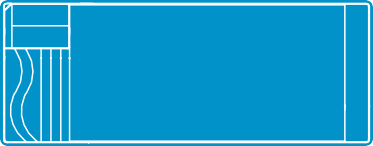 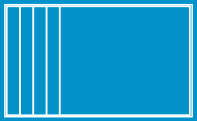 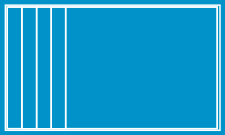 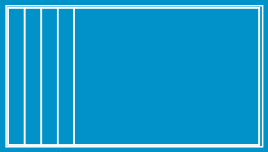 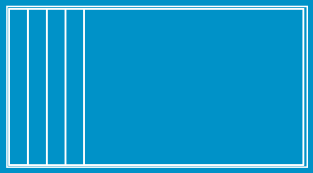 LOUISE 808.00 x 4.00 x 1.50M INT.LOUISE 10010.00 x 4.00 x 1.50M INT.MAELIE 505.00 x 3.00 x 1.50M INT.MAELIE 575.75 x 3.00 x 1.50M INT.MAELIE 676.75 x 3.40 x 1.50M INT.MAELIE 777.75 x 3.40 x 1.50M INT.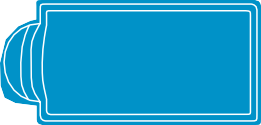 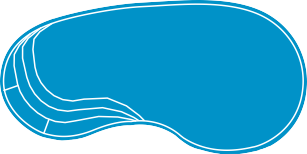 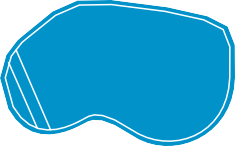 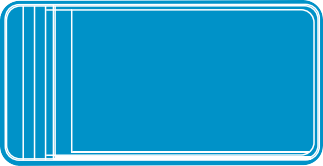 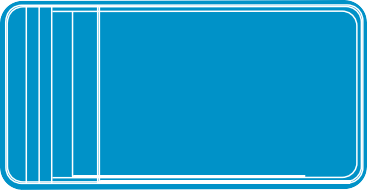 MAELIE 808.00 x 4.00 x 1.50M INT.MAELIE 959.50 x 4.00 x 1.50M INT.CHLOE6.50x3.00x1.50M INT         SOFIA 60                           5.60 x 3.30 x 1.40M INT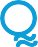 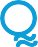          SOFIA 77               7.70 x 3.90 x 1.35/1.60M INT.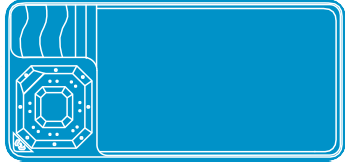 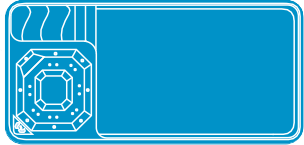 .                                                                                                                          .